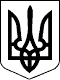 БЕРЕГІВСЬКА РАЙОННА ДЕРЖАВНА АДМІНІСТРАЦІЯЗАКАРПАТСЬКОЇ ОБЛАСТІР О З П О Р Я Д Ж Е Н Н Я__18.05.2021  __                                Берегове                                     № __142__Про  внесення змін  до  складу  конкурсного комітету з визначення автомобільних перевізників на приміських автобусних маршрутах загального користування в Берегівському районіВідповідно до статей 6 і 39 Закону України „Про місцеві державні адміністрації”, Закону України „Про автомобільний транспорт”, постанови Кабінету Міністрів України від 3 грудня 2008 року № 1081 „Про затвердження Порядку проведення конкурсу з перевезення пасажирів на автобусному маршруті загального користування”: 1. Внести зміни до складу конкурсного комітету з визначення автомобільних перевізників на приміських автобусних маршрутах загального користування в Берегівському районі (далі – конкурсний комітет), затвердженого  розпорядженням  голови  державної  адміністрації  17.01.2020 № 12: 1.1. Вивести із складу конкурсного комітету Лесишин Ельвіру Давидівну, головного спеціаліста відділу містобудування, архітектури та інфраструктури райдержадміністрації. 1.2. Ввести до складу конкурсного комітету Калінову Мирославу Михайлівну, головного спеціаліста по роботі з персоналом відділу управління персоналом та організаційної роботи апарату райдержадміністрації – секретарем конкурсного комітету.2. Контроль за виконанням цього розпорядження покласти на першого заступника голови державної адміністрації Матія В. О.Голова державної адміністрації                                                    Ігор ВАНТЮХ       